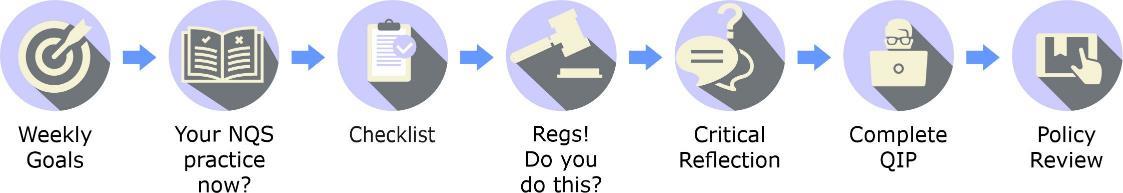 Monday 23 March 2020Too many educators are completing the checklist as E for embedded, but not really checking to see if it is embedded. Before answering the question, think about ‘how’ you are doing it. For example, “Do you regularly have relaxed two way conversations with each child, including at mealtimes?” Before answering think about it “Oh yes, we have one educator who is helping the children serve and I’m sitting at the table talking to children about their day, what we’re about to eat. So yes, I’m ‘E’.Tuesday 24 March 2020As a team now reflect critically on a situation in your room that comes under Element 5.2.2 and write a contribution for the Improvement plan section of your QIP. Why are you doing this? It’s not just because critical reflection is an Exceeding theme. Critical reflection shows you how to solve problems and improve practice. All educators must contribute to the QIP. It’s part of your job. Use this template to help do this and show the assessor how critical reflection has created changes in your practice.                					  					 Wednesday 25 March 2020Thursday 26 March 2020This week we’re discussing what a curriculum would look like for element 5.2.2 – self regulation.  Friday 27 March 2020Friday 27 March 2020Behaviour Guidance Policy (in Relationships with Children Policy)Educators, staff and volunteers will model positive behaviour and guide children’s behaviour in several ways including:supporting children to explore different identities and points of viewdiscussing emotions and issues of inclusion and exclusion, fairness and biasusing positive language, gestures, facial expressions and tone of voiceintervening sensitively when children have difficulty resolving a disagreementpromoting children’s agency by allowing them to be as independent as possiblesupporting children with strategies to deal with their raw emotions eg anger, fear, panicallowing children to have uninterrupted playproviding explicit instruction for routines and learningproviding support such as visuals, key word signing, two step instructionsspeaking in comforting tones and holding babies to soothe them NOT MTOPEducators and staff understand that inappropriate behaviour is a child’s way of saying they need support, and they will develop strategies to assist the child. Examples of appropriate strategies are provided in the policy. Educators will not isolate, intimidate or subject children to corporal punishment to guide behaviour.Parents will:work in partnership with educators where concerns are raised about the behaviour of their childconsent in writing where educators believe liaising with relevant professionals to support the learning and development of their child is advisable agree to work with educators to minimise risk where the child’s behaviour is a danger to children and educators. This may include reducing the hours of care until the child’s behaviour is supported and risk to others is minimised.  If parents do not comply with these requirements, the Nominated Supervisor may suspend or terminate the child’s enrolment.Do you have any feedback or comments about this policy? Please include below.Completing the table below gives you information about where the ideas and activities in your curriculum are coming from. Remember the EYLF and MTOP require most of your curriculum to be based on children’s ideas and interests, or related to their families and community. Educator input should not be the largest number in the table. The table is designed to be used with Centre Support’s curriculum symbols showing where an activity or experience came from. Count the symbols for child input, family input etc and add under the Total Column. To work out the percentage divide each input number by the total of all inputs and multiply by 100.  Exceeding theme 2: Practice is informed by critical reflection Completing the table below helps you reflect on how your day at work went compared to your best ever and worst ever days. Think about why you’ve given the day this rating. What could you change?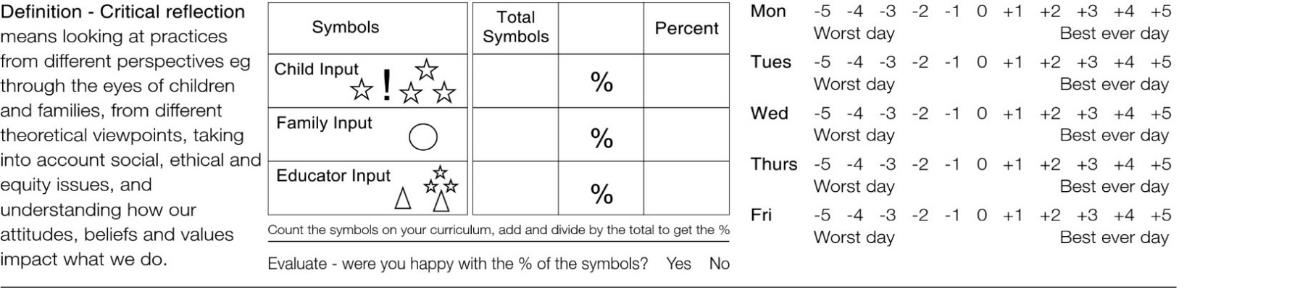 Space for further reflections if requiredThe checklist educators completed on Tuesday is based on the meeting indicators for Element 5.2.2. If all practices are not embedded then educators are not at the meeting standard. Use the checklist to identify any practice or knowledge gaps:Teach/coach those educators who have answered with a ‘T’ Talk with educators who have answered with a ‘K’ to find out why they don’t always do that practiceMake sure practice is truly embedded if they have answered with an ‘E’In the next couple of week we’re looking at the Exceeding Themes for Standard 5.2 Relationships between Children and 1.3 Assessment and Planning. Do you have any questions about these? If so please email Matt matt@centresupport.com.au and we will try to include the answers in our weekly email on this page. Analysis of Centre Support by Educational Leader or Nominated Supervisor. Why are you doing this?
Room or Group: Preschool MTOP TigersProcess SummaryUse the information from the Critical Reflection on Page 6 right hand column (Step 2 Change Practice) and the Policy Review to complete this section. We strongly suggest all educators complete their own Critical Reflection page so they can contribute to the QIP.Critical Reflection and Policy Review - Actions identified   Detailed analysis of Centre Support part two, QIP entries for strengths and improvementsAnalysis of Centre Support – Part 1
Use the information from the Critical Reflection on Page 5 right hand column (Step 2 Change Practice) and the Policy Review to complete this section. We strongly suggest all educators complete their own Critical Reflection page so they can contribute to the QIP.Critical Reflection and Policy Review - Actions identified   As Nominated Supervisor and Educational Leader, you need to help your educators to plan HOW they are going to action the improvements they identified. Detailed analysis of Centre Support - Part 2, comment and give feedback to your educators from the 3 sections Last step – if no adjustments are required, copy directly into your QIP’s strength section and display QIP so all educators can see how their valuable input creates your QIP.NQS 5.2.2 Self-regulationPlease conduct this checklist and address issues that are identifiedActions required to embed practiceRegulation section Law section 166 Offence to use inappropriate discipline(1) The approved provider of an education and care service must ensure that no child being educated and cared for by the service is subjected to— (a) any form of corporal punishment; or (b) any discipline that is unreasonable in the circumstances. Penalty: $10 000, in the case of an individual. $50 000, in any other case. (2) A nominated supervisor of an education and care service must ensure that no child being educated and cared for by the service is subjected to— (a) any form of corporal punishment; or (b) any discipline that is unreasonable in the circumstances. Penalty: $10 000. (3) A staff member of, or a volunteer at, an education and care service must not subject any child being educated and cared for by the service to— (a) any form of corporal punishment; or (b) any discipline that is unreasonable in the circumstances. Penalty: $10 000.Regulation 155 Interactions with childrenThis applies to Element 5.2.2 as follows: An approved provider must take reasonable steps to ensure that the education and care service provides education and care to children in a way that gives each child positive guidance and encouragement toward acceptable behaviourRegulation 156 Relationships in groups (1)  The approved provider of an education and care service must take reasonable steps to ensure that the service provides children being educated and cared for by the service with opportunities to interact and develop respectful and positive relationships with each other and with staff members of, and volunteers at, the service.(2)  For the purposes of subregulation (1), the approved provider must have regard to the size and the composition of the groups in which children are being educated and cared for by the service.Who has to do what?The Approved Provider and Nominated Supervisor must ensure that no staff member or volunteer uses corporal punishment or unreasonable discipline on a child at the service.  If this occurs, the Approved Provider can be fined $10,000 if they’re a person or else $50,000, and Nominated Supervisors, staff and volunteers can be fined $10,000. The Approved Provider must make sure educators:give each child positive guidance and encouragement toward acceptable behaviourconsider how the size of a group and children’s ages, genders, personalities, strengths, needs etc affect the ability of group members to interact with each other, and to regulate their behaviour.  4.2.2 Professional standardsProfessional standards guide practice, 
interactions and relationships.Fair WorkThe Federal Government’s Fair Work website https://www.fairwork.gov.au/ has a lot of simple, easy to understand information about employee entitlements as well as some useful templates. Each week we’ll share information from the website. Last week we looked at Workplace Rights. This we review rights around industrial activities.Protections at work – Industrial activitiesAll employees have protected workplace rights. Employees can’t be treated differently or worse because they possess or have exercised a right. A person has the right to belong/not belong to an industrial association like a trade union or employer association. A person also has the right to take part/not take part in industrial activities like:being involved in establishing a union or employer associationorganising, promoting, encouraging or participating in lawful activities for a union or employer associationrepresenting the views, claims or interests of a union or employer associationcomplying with lawful requests made by a union or employer associationpaying a fee to a union or employer associationasking to be represented by a union or employer association.https://www.fairwork.gov.au/employee-entitlements/protections-at-workNQS Professional Development MONDAY TO FRIDAY23 to 27 March 2020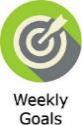 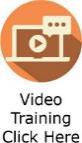 What is self-regulation?You must watch the videos this week. Set a goal for the week.
Goal doesn’t always need to link to NQS Element. A goal can be used to solve a challenge or be positive improvement i.e. learning area setup
 Click here for goal template. Identify barriers Track the goal dailyCelebrate achieved goal.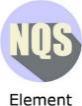 5.2.2 Self-regulation Each child is supported to regulate their own behaviour, respond appropriately to the behaviour of 
others and communicate effectively to resolve conflicts.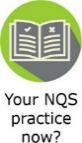 to learn why self-regulation is importantIn the box below, brainstorm (5 minutes) what you are currently doing for NQS Element 5.2.2 and why you doing this? This is the first part of self-assessment for the NQS. You discover where your practices and knowledge are currently. On the next page you’ll complete the second part of self-assessment using the checklist to compare what you’re doing now to the meeting indicators of Element 5.2.2. to learn why self-regulation is importantYou must watch the videos this week. 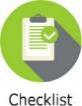 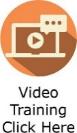 You must watch the videos this week. Why are you doing the checklist?The practices identified in the checklist are what the assessor needs to see you do so they can check you’re ‘meeting the NQS.’ If you embed all the things in the checklist, then you are meeting the Element 5.2.2. If there’s something on the checklist that you’re not doing, then you need to either adjust your practice to do it, or ask for help and training to do what’s on the checklist ie work with your educational leader or room leader who should teach/coach you how to do it.You must watch the videos this week. Why are you doing the checklist?The practices identified in the checklist are what the assessor needs to see you do so they can check you’re ‘meeting the NQS.’ If you embed all the things in the checklist, then you are meeting the Element 5.2.2. If there’s something on the checklist that you’re not doing, then you need to either adjust your practice to do it, or ask for help and training to do what’s on the checklist ie work with your educational leader or room leader who should teach/coach you how to do it.You must watch the videos this week. Why are you doing the checklist?The practices identified in the checklist are what the assessor needs to see you do so they can check you’re ‘meeting the NQS.’ If you embed all the things in the checklist, then you are meeting the Element 5.2.2. If there’s something on the checklist that you’re not doing, then you need to either adjust your practice to do it, or ask for help and training to do what’s on the checklist ie work with your educational leader or room leader who should teach/coach you how to do it.The checklist keys to use.E = Embedded I do that ALL the time    
K = I know I need to do that, but I don’t do it all the time 
T = Please teach me how to do it or improve my 
       understanding of why I need to do it.The checklist keys to use.E = Embedded I do that ALL the time    
K = I know I need to do that, but I don’t do it all the time 
T = Please teach me how to do it or improve my 
       understanding of why I need to do it.Name Educator 1The checklist keys to use.E = Embedded I do that ALL the time    
K = I know I need to do that, but I don’t do it all the time 
T = Please teach me how to do it or improve my 
       understanding of why I need to do it.The checklist keys to use.E = Embedded I do that ALL the time    
K = I know I need to do that, but I don’t do it all the time 
T = Please teach me how to do it or improve my 
       understanding of why I need to do it.Name Educator 2The checklist keys to use.E = Embedded I do that ALL the time    
K = I know I need to do that, but I don’t do it all the time 
T = Please teach me how to do it or improve my 
       understanding of why I need to do it.The checklist keys to use.E = Embedded I do that ALL the time    
K = I know I need to do that, but I don’t do it all the time 
T = Please teach me how to do it or improve my 
       understanding of why I need to do it.Name Educator 3The checklist keys to use.E = Embedded I do that ALL the time    
K = I know I need to do that, but I don’t do it all the time 
T = Please teach me how to do it or improve my 
       understanding of why I need to do it.The checklist keys to use.E = Embedded I do that ALL the time    
K = I know I need to do that, but I don’t do it all the time 
T = Please teach me how to do it or improve my 
       understanding of why I need to do it.Name Educator 4The checklist keys to use.E = Embedded I do that ALL the time    
K = I know I need to do that, but I don’t do it all the time 
T = Please teach me how to do it or improve my 
       understanding of why I need to do it.The checklist keys to use.E = Embedded I do that ALL the time    
K = I know I need to do that, but I don’t do it all the time 
T = Please teach me how to do it or improve my 
       understanding of why I need to do it.Name Educator 5Educator practicesED1ED2ED3ED4ED5Do you role model appropriate behaviour at all times eg never yell across the room and use gentle, nurturing interactions?Do you try and see things from a child’s perspective so you can understand where the behaviour came from eg “I know you’d love to play in the rain. Maybe we can go outside in our raincoats soon?”Do you involve children in setting service rules?Do you display service/group rules?Do you intentionally teach behaviours required in service rules and never assume children know eg walking inside?Do you talk to children about the outcomes of their actions, and why we have service rules and social expectations about behaviour?Do rules tell children what they should do not what they can’t do  eg ‘use quiet voices inside’ not ‘no yelling’Do you support children to stand up for their rights and be considerate of others’ rights, and intervene when necessary?Do you teach children to identify and understand their emotions?Do you support children through their difficult emotions, use language which helps children talk about their concerns, and discuss alternative behaviours?Do you use key words with visual cues to help children understand their behaviour eg traffic lights ‘Stop, think and do’?Do you provide directions 1 or 2 at a time, and give children time to understand?Does your non-verbal communication match what you’re saying eg arms open rather than crossed if you’re inviting child to engage?Do you often use pictures rather than a whole lot of words to teach/engage children?Do you make sure there are safe spaces where children can implement calming strategies like meditation/mindfulness, breathing or exercise?Do you teach children how to achieve a sense of calmness? Do you discuss issues of inclusion and exclusion, fair and unfair behaviour, bias and prejudice with children?Do you encourage children to listen to other children’s ideas and solve problems together?Do you help children to reflect on their actions eg “Tommy I saw you... What were you about to do with...”?Educator Practices Inappropriate BehaviourEducator Practices Inappropriate BehaviourEducator Practices Inappropriate BehaviourEducator Practices Inappropriate BehaviourEducator Practices Inappropriate BehaviourEducator Practices Inappropriate BehaviourDo you document the time and details of consistent inappropriate behaviour, then collaborate with parents and other relevant professionals to develop and implement a behaviour plan?Do you explore all possible reasons for inappropriate behaviour eg hunger, tiredness, delayed speech, receptive language difficulties?Do you give families information about particular behaviours where relevant eg biting?Do you ignore negative behaviour where safe to do so and praise positive behaviour?Do you redirect inappropriate behaviour rather than banning it altogether eg child climbing on outdoor equipment but not indoor furniture?Do you make sure your actions to manage inappropriate behaviour are consistent with those of other educators?Working with schools and cyber bullying Working with schools and cyber bullying Working with schools and cyber bullying Working with schools and cyber bullying Working with schools and cyber bullying Working with schools and cyber bullying MTOP Do you liaise with children’s schools when necessary to understand how they guide children’s behaviour?MTOP Do you encourage and support children to report inappropriate behaviour eg cyber bullying and social exclusion?Together as a team, use what you do (from your brainstorming session and the checklist) to write 6 short sentence that show “how” you are doing it. We’ve chosen 3 questions from the checklist for you. Why are you doing this? QIP’s need to have personalised stories about your practice so the assessor can ask you about why and how you do things. The sentences below can be used for Friday’s QIP writing section.Together as a team, use what you do (from your brainstorming session and the checklist) to write 6 short sentence that show “how” you are doing it. We’ve chosen 3 questions from the checklist for you. Why are you doing this? QIP’s need to have personalised stories about your practice so the assessor can ask you about why and how you do things. The sentences below can be used for Friday’s QIP writing section.Write the question from checklist belowWrite the question from checklist below Describe ‘how’ you are putting this question into practiceeg Do you talk to children about the outcomes of their actions, and why we have service rules and social expectations about behaviour?eg Do you talk to children about the outcomes of their actions, and why we have service rules and social expectations about behaviour?Recently I saw Jai sneeze everywhere without covering his mouth or nose. I explained covering our mouth and nose helps stop the spread of infection because germs can spread in droplets of our saliva. I said good personal hygiene helps keep other people well.  Do you try and see things from a child’s perspective so you can understand where the behaviour came from?Do you try and see things from a child’s perspective so you can understand where the behaviour came from?Do you discuss issues of inclusion and exclusion, fair and unfair behaviour, bias and prejudice with children?Do you discuss issues of inclusion and exclusion, fair and unfair behaviour, bias and prejudice with children?Do you document the time and details of consistent inappropriate behaviour, then collaborate with parents and other relevant professionals to develop and implement a behaviour plan?Do you document the time and details of consistent inappropriate behaviour, then collaborate with parents and other relevant professionals to develop and implement a behaviour plan?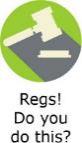 What Regulation goes with this NQS Element? Law section 166 Offence to use inappropriate disciplineRegulation 155 Interactions with children Regulation 156 Relationships in groupsWho has to do what?Educators must never use corporal punishment or unreasonable discipline on a child at the service.  If this occurs, educators can be fined $10,000. Educators must:give each child positive guidance and encouragement toward acceptable behaviourconsider how the size of a group and children’s ages, genders, personalities, strengths, needs etc affect the ability of group members to interact with each other, and to regulate their behaviour.What Regulation goes with this NQS Element? Law section 166 Offence to use inappropriate disciplineRegulation 155 Interactions with children Regulation 156 Relationships in groupsWho has to do what?Educators must never use corporal punishment or unreasonable discipline on a child at the service.  If this occurs, educators can be fined $10,000. Educators must:give each child positive guidance and encouragement toward acceptable behaviourconsider how the size of a group and children’s ages, genders, personalities, strengths, needs etc affect the ability of group members to interact with each other, and to regulate their behaviour.Explain how you and other educators meet this part of the law:Step 1 Critical Reflection 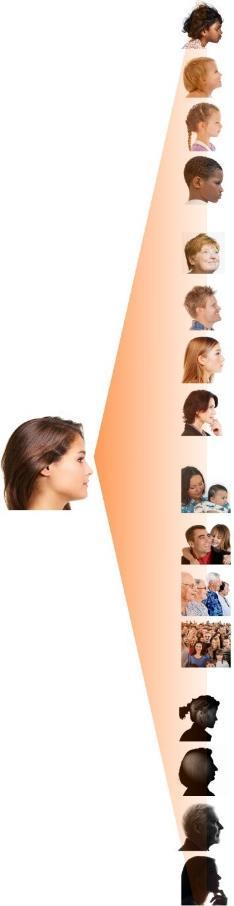 The EYLF and MTOP say 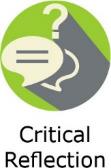 “Critical reflection involves closely examining all aspects of events and experiences 
from different perspectives.” There is no checklist for critical 
reflection. Please watch the video for 
more information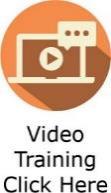 Example Situation Tyrone doesn’t listen to educators and is oftendisruptive. Educators try to explain what he should be doing and guide his behaviour butit’s just not working.Child/renEducators just talk, talk, talk. I can’t follow everything they’re saying so what’s the point of trying. I’m going to get in trouble anyway so I might as well do something I like. (Tyrone)Educators and Nominated SupervisorWe’ve tried everything we can think of to manage Tyrone’s behaviour. It’s not fair to the other children that he keeps taking up our time and attention.Families and communityEducators keep saying Tyrone’s disruptive but they just don’t ‘get’ him. I’ve tried to explain that he can’t cope with a lot of information at once. Why is it so hard for them to modify the way they interact with him? (Tyrone’s mum)Theorist and current researchStep 2 Change PracticeNow you have reflected through the eyes of others, you are ready to make well informed decisions and plans to implement a change in your practice. List the changes below.Educators reflected as a team and decided they needed more information about Tyrone’s personality and learning styles/interests. The Room Leader arranged to speak with Tyrone’s mum Elise. During this conversation Elise said Tyrone could only process 1 or 2 directions at a time. Giving him lots of information at once overwhelmed him and he couldn’t retain any of it.The Room Leader then shared this information with educators and they began to brainstorm other communication strategies they could use too eg using key words with visual cues, and using more pictures and diagrams to support what they were saying.Tyrone’s behaviour continues to improve. Educators reflected again and are now focusing on making sure they’re all implementing consistent communication practices.As a team now reflect critically on a situation in your room that comes under Element 5.2.2 and write a contribution for the Improvement Plan section of your QIP. Why are you doing this? It’s not just because critical reflection is an Exceeding theme. Critical reflection shows you how to solve problems and improve practice. All educators must contribute to the QIP. It’s part of your job. Use this template to help do this and show the assessor how critical reflection has created changes in your practice Wednesday 25 March 2020As a team now reflect critically on a situation in your room that comes under Element 5.2.2 and write a contribution for the Improvement Plan section of your QIP. Why are you doing this? It’s not just because critical reflection is an Exceeding theme. Critical reflection shows you how to solve problems and improve practice. All educators must contribute to the QIP. It’s part of your job. Use this template to help do this and show the assessor how critical reflection has created changes in your practice Wednesday 25 March 2020As a team now reflect critically on a situation in your room that comes under Element 5.2.2 and write a contribution for the Improvement Plan section of your QIP. Why are you doing this? It’s not just because critical reflection is an Exceeding theme. Critical reflection shows you how to solve problems and improve practice. All educators must contribute to the QIP. It’s part of your job. Use this template to help do this and show the assessor how critical reflection has created changes in your practice Wednesday 25 March 2020Step 1 Critical Reflection 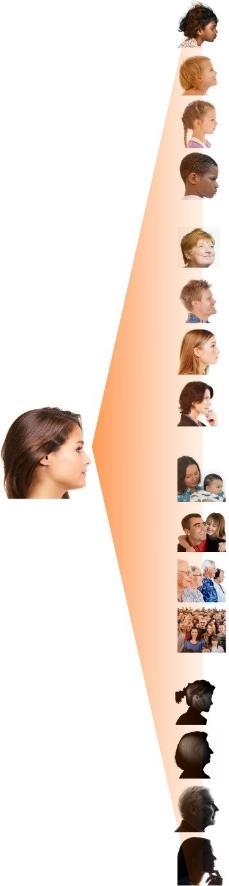 The EYLF and MTOP says “Critical reflection involves closely examining all aspects of events and experiences 
from different perspectives”. Critical reflection has no criteria 
like the checklist.Select one or more from below or from the checklist to critically reflect upon:Would families say you  understand their child’spersonality and friendshipswell enough to effectively manage their behaviour?Would children and families agree you help children learn about and manage their emotions? Would families say you provide relevantinformation and support about behaviourissues?Would families agree that all educators implement the same behaviour guidance strategies to guide their child’s behaviour?Child/renEducators and Nominated SupervisorFamilies and communityTheorist and current researchStep 2 Change PracticeNow you have reflected through the eyes of others, you are ready to make well informed decisions and plans to implement a change in your practice. List the changes below.Evaluate the change in practice due to your reflection Why are you doing this? 
In this new section, each week we are exploring Quality Area 1, Educational program and practice by viewing quick, small videos and examples explaining the Area’s background and how you can look at your practices and connect it to the NQS element. Click on the icons to the right to watch the videos or see the example.Training Video 1Training Video 2Why are you doing this? 
In this new section, each week we are exploring Quality Area 1, Educational program and practice by viewing quick, small videos and examples explaining the Area’s background and how you can look at your practices and connect it to the NQS element. Click on the icons to the right to watch the videos or see the example.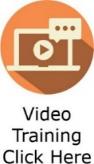 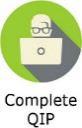 The next step if you’re meeting the indicators is to self-assess against the Exceeding Indicators. We will look at these more closely in two weeks. On the next page we look at how to write the Strength part of your QIP based on meeting or exceeding Element indicators. Use the below points to guide your writing. The next step if you’re meeting the indicators is to self-assess against the Exceeding Indicators. We will look at these more closely in two weeks. On the next page we look at how to write the Strength part of your QIP based on meeting or exceeding Element indicators. Use the below points to guide your writing. The next step if you’re meeting the indicators is to self-assess against the Exceeding Indicators. We will look at these more closely in two weeks. On the next page we look at how to write the Strength part of your QIP based on meeting or exceeding Element indicators. Use the below points to guide your writing. Inclusions YesN/A1. Write the room location into the strength. This will ensure the assessor knows where to look for your strengths.2. Write the educator’s name into the strength. This will ensure the assessor knows who to ask about your strengths.3. Include the child/children’s names in your strength. This will give educators confidence to talk about a subject they know about (the child/ren).4. Evidence eg learning story, photo that’s easy to access.5. Write how you are achieving the exceeding themes.Embedded PracticeCritical ReflectionEngagement with families/community6. Tell the assessor exactly where to find the location of other evidence they need to see to show how you’re exceeding.7. Show the assessor the location and time of other practice they need to observe to show how you’re exceeding.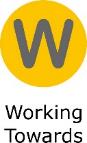 In early 2020 we had a child that was very difficult to deal with. He broke a window in the room and often had outbursts or meltdowns. Educators told him his actions were wrong and he wouldn’t like it if someone broke his window at home. 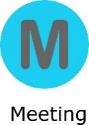 The green text is directly related to the meeting indicators for Element 5.2.2  on pages 243-245 of the NQS GuideJnr Preschool  MTOP TigersIn early 2020 we had a child that was very difficult to deal with. Educators implemented planned and spontaneous discussions with all children about identifying and managing their emotions, however the child still broke a window in the room and often had outbursts or meltdowns. The calming strategies educators taught children were not supporting this child. Educators were having trouble ‘forgiving’ the child for the behaviour. 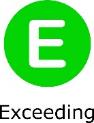 Click the logo above to see the ACECQA NSQ Exceeding Themes for 5.2Below is a case study that demonstrates how the Exceeding themes 1 Embedded Practice, 2 Critical Reflection and 3 Meaningful engagement with families and communities link into practice. The blue text is based on or directly quotes the exceeding indicators in the NQS Guide pages 246-247.Jnr Preschool  MTOP TigersIn early 2020 we had a child that was very difficult to deal with. He broke a window in the room and often had outbursts or meltdowns. Educators implemented planned and spontaneous discussions with all children about identifying and managing their emotions, however the child still broke a window in the room and often had outbursts or meltdowns. The calming strategies educators taught children were not supporting this child. Educators reflected on other possible causes for the behaviour ie what was going on at home. The Approved Provider organised for some social workers/counsellors to visit the service and provide guidance and strategies educators could implement to help the child self-regulate. During these visits educators gradually began to understand that the child needed lots of love, affection and stability at the service because he was not receiving it at home. As a group they discussed how hard it would be for a child to regulate their emotions when they are not feeling safe, secure or wanted. They began to ensure the child started feeling loved and secure at the service. For example, when he arrives the Nominated Supervisor takes him to all rooms/groups to say good morning to all the children and educators. Every educator welcomes him, gives him a cuddle and says how glad they are to see him and have him here today. His behaviour continues to improve. (Please see NS to discuss case further. Name excluded for privacy reasons).Write an example and use the exceeding theme (words in blue) to show how you are exceeding.Or write a plan describing how you could improve to get to exceeding.Policy Review MONDAY TO FRIDAY23 to 27 March 2020Educator’s NameEducator’s SignatureEducator’s SignatureCritical Reflection - Groups of Children (Optional)Critical Reflection - Groups of Children (Optional)MONDAY TO FRIDAY23 to 27 March 2020MONDAY TO FRIDAY23 to 27 March 2020Curriculum InputTotalPercentageCurriculum InputTotalPercentageChild Inputeg 20eg 57%Child InputFamily Inputeg 10eg 28%Family InputCommunity Inputeg 3eg 9%Community InputEducator Inputeg 2eg 6%Educator InputTotaleg 35eg 100%Total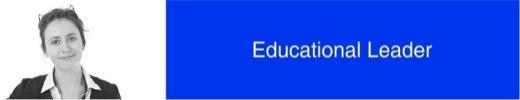 MONDAY TO FRIDAY23 to 27 March 2020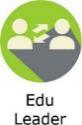 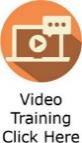 What is self regulation?Why is self regulation important.Example 1Self regulation in curriculm.Example 2Self regulation in curriculm.Plan What is self regulation?Why is self regulation important.Example 1Self regulation in curriculm.Example 2Self regulation in curriculm.Do you need any new knowledge to be able to teach your educators? If yes, where will you get this from? 
eg what guides will you look at, who will you speak to? Could processes be improved so educators can always embed practice?  What is self regulation?Why is self regulation important.Example 1Self regulation in curriculm.Example 2Self regulation in curriculm.Who are you going to teach/coach and/orWhat processes will you review?What is self regulation?Why is self regulation important.Example 1Self regulation in curriculm.Example 2Self regulation in curriculm.When are you going to teach/coach themand/ or When are you going to review the processes?What is self regulation?Why is self regulation important.Example 1Self regulation in curriculm.Example 2Self regulation in curriculm.How are you going to teach/coach eg demonstration, role model, provision of resources, staff meeting etc
and or How are you going to review the processes eg observation, critical reflection, discussion with educators and management etc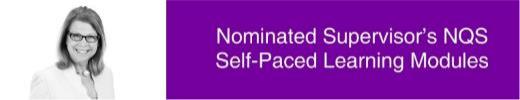 MONDAY TO FRIDAY23 to 27 March 2020How to use Centre Support video links.  We have placed video links here that you and your educators can click on and a video will pop up to teach you more about the section that the video link is next to. Remember: Our material can be printed or used as a digital PDF copy and kept on your computer. 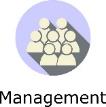 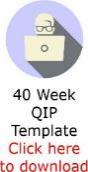 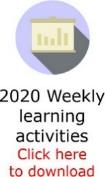 Your team crave feedback on their weekly Centre Support professional development. 
Getting appropriate feedback and seeing actions which come from their comments and reflections inspires them to keep on completing the professional development. It’s important therefore that you read the Educators’ section and make sure you and/or the Educational Leader:action the checklist results eg if educators ask for help by answering ‘T’ they get the help they needfollow up their critical reflection ie help implement outcomesuse their QIP contributions and display them.Note QIP contributions can come from educators’:Monday checklist - If educators discovered practices, processes, checklist or areas they need to improve, help them improve eg with training, changing a checklist, a procedure or a physical area and decide whether to include in QIP Improvement sectionTuesday sentences that explain how they’re meeting example indicators. Decide whether to include as a QIP strength Wednesday reflection leading to changed practices. Decide whether to include in QIP Improvement sectionFriday QIP strength writing which includes how they’re exceeding the element. Decide whether to include as a QIP meeting or exceeding strength.Each week in the Nominated Supervisor section we will include: an area where you can set and monitor weekly goalsa checklist based on the meeting indicators for the Elementa review of the Regulations that apply to the Element (or other relevant information if no Regs apply)information about employment practices from the Federal Government’s Fair Work website Please note the ‘Partnerships with Families’ document that comes with the email should be displayed somewhere families can easily see it eg near attendance book and on your social media site i.e. Facebook. It provides families with the opportunity to contribute to policy reviews as required under Element 6.1.2.Set a goal for the week.
Goal doesn’t always need to link to NQS Element. A goal can be used to solve a challenge or be positive improvement i.e. learning area setup
 Click here for goal template.Identify barriers Track the goal dailyCelebrate achieved goal.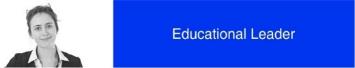 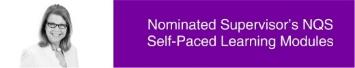 MONDAY TO FRIDAY23 to 27 March 2020The table below will give your educators valuable feedback and show them exactly how their strengths, ideas, reflections and identified improvements write your service QIP. This section should take you no more than 20-30 minutes per room /group. Be honest when giving feedback and make sure you have the time to support your educators when you have identified an area for them to improve.
A completed example is below and a blank template for you to use is on the following pages. SectionCommentGoal 
(Page 1)Doesn’t set a goal, it is a statement about what is happening, there is no planning for a goal. Please use the 4 steps goal process on the right hand side. Let’s organise a time to go through and complete it properly.Brainstorm
(Page 1) The question isn’t answered, they have completed what appears to be goals, the idea of this section is to tell me what you are currently doing, not what you want to do. Checklist
(Page 2-3) Room Leader did not complete. Too perfect, only two ‘Ks’ and everything else is Embedded, that is not how I saw the room on my visit, children trying to get educators’ attention. 6 Meeting sentences (Page 4)Page missing – please complete and hand in by Monday Reg
(Page 4)Page missing – please complete and hand in by MondayCritical Reflection
(Page 6) Nadine, Bec was fantastic and Maddie is getting there. Next week Georgie should guide Maddie. 
Breanna DID NOT COMPLETE -– please complete and hand in by MondayTraining Video
(Page 7)All educators have demonstrated they have watched the videos by answering questions from it. Policy review 
(page 9)Not signed by Maddie and Bek, a comment would be nice – please complete and hand in by MondayCritical ReflectionGroup (page 10)OptionalNot completed properly, a total of 4 cannot equal 80%. Other program decisions need to be entered onto this sheet – Let’s organise a time to go through and complete it properly. InputQuality Educator Ideas to be actionedCritical Reflection p6Eg GoodNadineAdjust group size and mix of children.Critical Reflection p6Eg Very GoodNadineInclude behaviour management strategies in regular team meetings.Critical Reflection p6Eg GoodBecAlways include EL or NS in conversation with families whose child has behaviour management plan.Critical Reflection p6Eg GoodBecMake sure children understand it’s normal to sometimes feel angry, sad, upset etc.Critical Reflection p6Eg GoodBecTeach children mindfulnessCritical Reflection p6Critical Reflection p6Policy 
review p9Eg Very GoodSarah Research more behaviour management strategies.MONDAY TO FRIDAY23 to 27 March 2020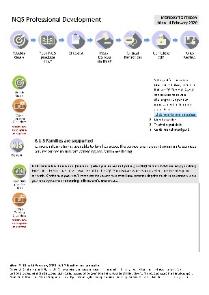 Use the bottom section from page 1 to provide feedbackComment:
The above QIP entry is off track and doesn’t cover the element for the week. This fits with another element. There are many negative practices that are identified that do not fit with the NQS. Educators need to really read the NQS Indicator and the checklist to see what the element is about. This is a critical reflection that should cause a change in practice. Saying you’re not supported to guide children’s behaviour isn’t acceptable.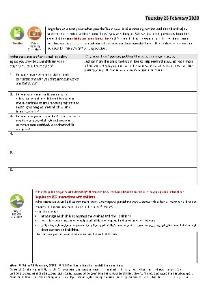 Then use the 6 meeting sentences from page 4 to provide feedbackComment: 
Great work Bek, don’t forget to let families know what you’re doing too.Not fully connected to the element Anna, but a very good practice. Add example of how you intervene in children’s interactions only when needed.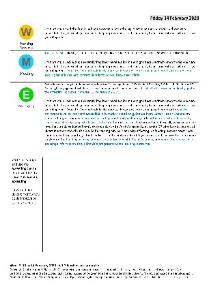 Then use the QIP entry from page 8 to provide feedbackComment:
Incredible work Bec, everything is covered, and it clearly shows how you are meeting/exceeding the NQS element with your practices. MONDAY TO FRIDAY23 to 27 March 2020Room or Group: SectionCommentGoal 
(Page 1)Brainstorm
(Page 1) Checklist
(Page 2-3) 6 Meeting sentences
(Page 4)Reg
(Page 4)Critical Reflection
(Page 6) Training Video
(Page 7)Policy review 
(page 9)Critical ReflectionGroup (page 10)OptionalInputQuality Educator Ideas to be actioned – these become your improvement planDate completeMONDAY TO FRIDAY23 to 27 March 2020Use the bottom section from page 1Then use the meeting sentences from page 4Then use the QIP entry from page 8MONDAY TO FRIDAY23 to 27 March 2020Why are you doing the checklist?The practices identified in the checklist are what the assessor needs to see you do so they can check you’re ‘meeting the NQS’. The checklist will assess your practices against the NQS Element. If you embed all the things in the checklist, then you are meeting the Element 5.2.2. If there’s something on the checklist that you’re not doing, then you need to either adjust your practice to do it, or you may need help and training to do what’s on the checklist. Practices - GeneralDo you role model respectful, professional interactions at all times eg?    YesNoNAAre service/room rules displayed where children can see them and in way that children can understand?     YesNoNADo rules tell children what they should do not what they can’t do eg ‘use quiet voices inside’ not ‘no yelling’?    YesNoNAAre you confident educators teach children to identify and understand their emotions?    YesNoNAAre you confident educators are aware of various strategies to help children self-regulate and implement them consistently?     YesNoNAAre you confident educators support children’s interactions but intervene when necessary?    YesNoNADo you make sure there are safe spaces where children can implement calming strategies like meditation/mindfulness, breathing or exercise?    YesNoNADo you organise training in self-regulation/behaviour guidance/emotional intelligence as required and include these training needs when developing staff training plans?     YesNoNAPractices - Inappropriate BehaviourDo all educators document consistent inappropriate behaviour, then collaborate with parents and other relevant professionals to develop and implement a behaviour plan?    YesNoNADo you provide support and training where necessary to ensure educators can confidently collaborate with parents and other relevant professionals to develop and implement behaviour management plans and strategies?    YesNoNADo you support educators where families have different views and expectations compared to those of the service about guiding children’s behaviour?     YesNoNADo you ensure families receive information about particular behaviours where relevant eg biting?    YesNoNAAre you confident all educators in a team discuss suitable strategies to manage a child’s inappropriate behaviour and then implement them in a consistent way?    YesNoNAMTOP Do you liaise with children’s schools when necessary to understand how they guide children’s behaviour?    YesNoNAMTOP Are you confident educators encourage and support children to report inappropriate behaviour eg cyber bullying and social exclusion?    YesNoNAMONDAY TO FRIDAY23 to 27  March 2020MONDAY TO FRIDAY23 to 27 March 2020